Наши "Почемучки" покидают детский сад и отправляются в первый класс. Педагоги группы Пронина Галина Ивановна, Морозова Ольга Анатольевна, Родионова Любовь Васильевна, музыкальный руководитель Денисова Марина Николаевна.26 мая у ребят прошёл выпускной бал!!! 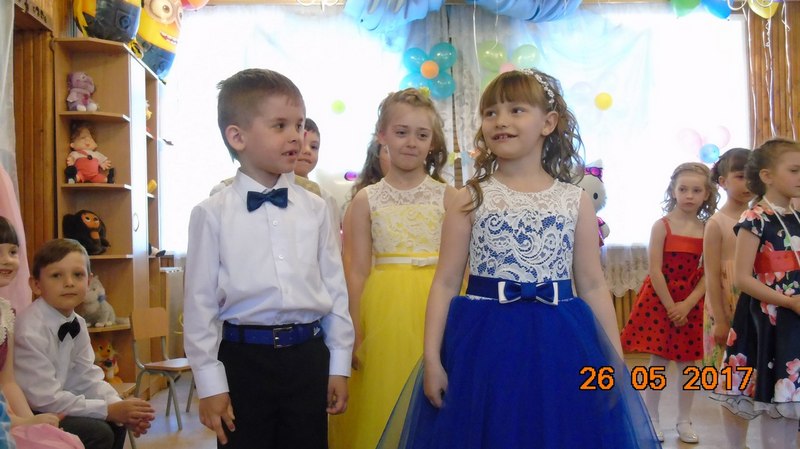 Вы уже не дошколята,В первый класс идете вы!Поздравляем вас, ребята,Пусть исполнятся мечты!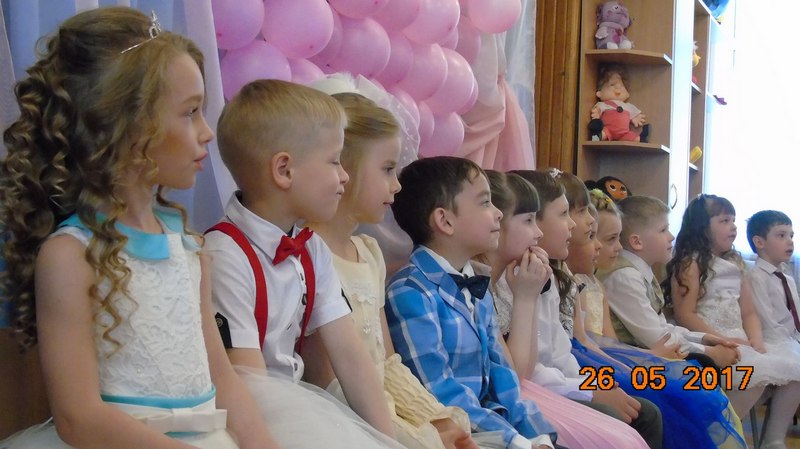 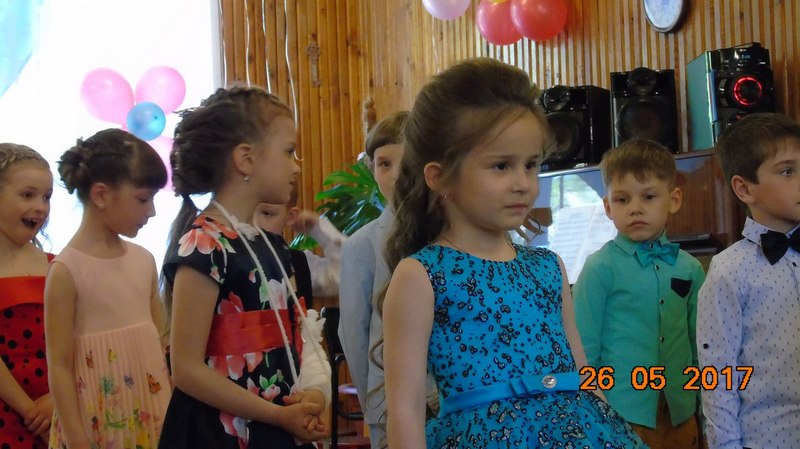 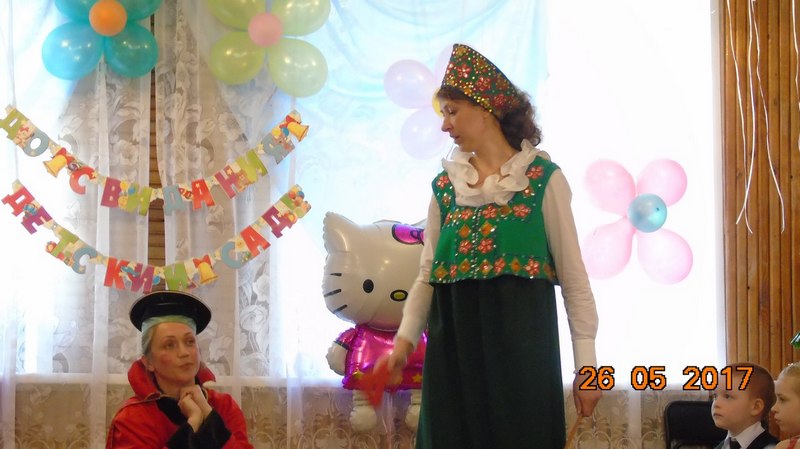 